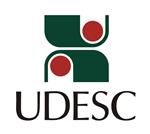 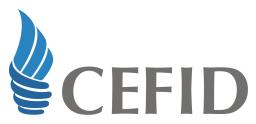 UNIVERSIDADE DO ESTADO DE SANTA CATARINACENTRO DE CIÊNCIAS DA SAÚDE E DO ESPORTE (CEFID)Disciplina: Estágio Curricular Supervisionado.....................................................FICHA DE AUTOAVALIAÇÃO DE ESTÁGIO SUPERVISIONADO(a ser preenchida pelo estagiário)Aluno (a): ____________________________________________________________________Matrícula: ____________________________________________________________________ Local do estágio: _______________________________________________________________ Período de estágio: ____________________________________________________________Dê uma nota de 0 a 5 para cada situação.Comentários:..........................................................................................................................................................................................................................................................................................................................................................................................................................................................................................................................................................................................................................................................................................................................................................................................................................................................................................................................................................................................................................................................................SITUAÇÕES A CONSIDERARNOTARealizei as atividades programadas?Fui assíduo(a) e compareci pontualmente ao local de estágio?Desempenhei com responsabilidade e consciência os trabalhos de estágio, conforme as normasestabelecidas?Providenciei, sempre que necessário, materiais (recursos didático-pedagógicos) para odesenvolvimento das atividades?Procurei conciliar minha opinião com os diferentes pontos de vista dos demais envolvidos noslocais onde estagiei?Solicitei esclarecimentos sempre que houve dúvidas sobre os problemas para a facilitação domeu trabalho?Aproveitei oportunidades oferecidas no estágio, ou fora dele, para adquirir informações ouhabilidades que facilitassem as minhas atividades de estágio?Evitei causar problemas e/ou embaraços que pudessem prejudicar o desenvolvimento dasatividades do estágio?Revelei iniciativa para a resolução de acontecimentos imprevistos no decorrer do estágio?Avaliei a minha participação pelo número de pontos positivos alcançados, comparando o meuprogresso antes e após cada etapa do estágio?Total